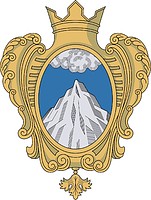 Совет Депутатов муниципального образования  Копорское сельское поселение Ломоносовского  района Ленинградской области     От  2022 года                                                            №              Об установлении величины порогового значения размера дохода, приходящегося на каждого члена семьи, и величины порогового значения стоимости имущества, находящегося в собственности гражданина и (или) членов семьи и подлежащего налогообложению, в целях признания граждан малоимущими и предоставления им по договорам социального найма жилых помещений муниципального жилищного фондаВ соответствии с пунктом 2 части 1 статьи 14 Жилищного кодекса Российской Федерации, частью 5 статьи 1 Областного закона Ленинградской области от 26 октября 2005 года № 89-оз «О порядке ведения органами местного самоуправления Ленинградской области учета граждан в качестве, нуждающихся в жилых помещениях, предоставляемых по договорам социального найма, совет депутатов муниципального образования  Копорское сельское поселение РЕШИЛ:Установить пороговое значение дохода, приходящегося на каждого члена семьи или одиноко проживающего гражданина, в  размере   19 476 рублей, согласно приложению.Установить пороговое значение стоимости имущества, находящегося в собственности членов семьи  или одиноко проживающего гражданина и подлежащего налогообложению, в размере  1 205 120   руб., согласно приложению.Считать утратившим силу решение совета депутатов муниципального образования Копорское сельское поселение  Ломоносовского муниципального района Ленинградской области от 30 июня 2021 г. № 28 «Об установлении величины порогового значения размера дохода, приходящегося на каждого члена семьи, и величины порогового значения стоимости имущества, находящегося в собственности гражданина и (или) членов семьи и подлежащего налогообложению, в целях признания граждан малоимущими и предоставления им по договорам социального найма жилых помещений муниципального жилищного фонда»Настоящее решение вступает в силу после его опубликования (обнародования)  и размещения на официальном сайте Копорского сельского поселения.Глава муниципального образования                                 	        А.В. ДикийПРИЛОЖЕНИЕк решению Совета депутатов      Копорского сельского поселения от  2022 г. № Расчет порогового значения размера стоимости имущества, приходящегося на каждого члена семьи или одинокопроживающего гражданинаСИ = НП *РС* СС, гдеСИ – расчетный показатель стоимости имущества, находящегося в собственности членов семьи и подлежащего налогообложению;НП – норма предоставления площади жилого помещения на одного члена семьи по договору социального найма (14 кв.м.), установленная решением совета депутатов муниципального образования Копорское сельское поселение Ломоносовского муниципального района Ленинградской области «Об утверждении учетной нормы   жилого помещения и нормы предоставления площади жилого помещения по договору социального найма» от 17.12.2010 года № 35;РС – размер семьи;СС – средняя рыночная стоимость 1 квадратного метра общей площади жилья по Ленинградской области (норматив стоимости одного квадратного метра общей площади жилья по РФ, определяется уполномоченным Правительством РФ, федеральным органом исполнительной власти), приказом Министерства строительства и жилищно-коммунального хозяйства Российской Федерации от 17 декабря 2021 года N 955/пр «О нормативе стоимости одного квадратного метра общей площади жилого помещения по Российской Федерации на первое полугодие 2022 года и показателях средней рыночной стоимости одного квадратного метра общей площади жилого помещения по субъектам Российской Федерации на I квартал 2022 года» СС =    86080 руб.СИ = 14 * 1 *86080 = 1 205 120  руб.Расчет порогового значения размера дохода, приходящегося на каждого члена семьи или одиноко проживающего гражданинаПД = (СИ / ПН) / РС + ПМ, гдеПД – порог среднемесячного размера дохода, приходящегося на каждого члена семьи;СИ – расчетный показатель стоимости имущества, находящегося в собственности членов семьи и подлежащего налогообложению;РС – размер семьи;ПН – установленный период накоплений (в месяцах), который может быть равен среднему времени ожидания в очереди на получение жилого помещения муниципального жилищного фонда по договору социального найма (180 месяцев);ПМ – прожиточный минимум, установленный Постановлением Правительства Ленинградской области от 10.12.2021 г. № 801 «Об установлении величины прожиточного минимума на душу населения и по основным социально-демографическим группам населения в Ленинградской области на 2022 года» в расчете на душу населения 12 781 руб.ПД = (1 205 120 : 180): 1 +12 781=  19 476 руб.